Запорная задвижка ASP 200Комплект поставки: 1 штукАссортимент: К
Номер артикула: 0092.0438Изготовитель: MAICO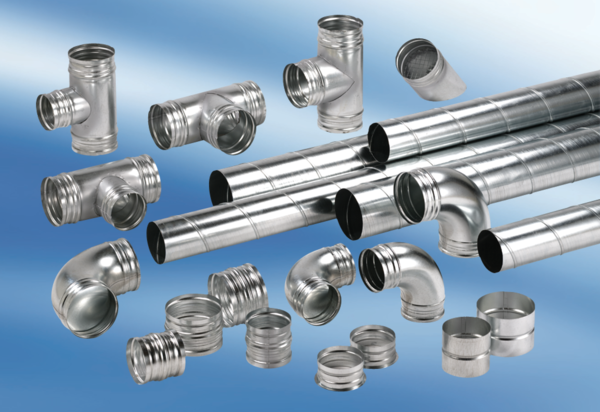 